People’s WorldThose of you old enough will remember when America had an active, campaigning Communist Party in America.  The Party serves a small group of extremely wealthy men.  That group is controlled by the same family line for hundreds of years.  They have recently restarted their public presence in America.  People’s World is a voice for progressive change and socialism in the United States. It provides news and analysis of, by, and for the labor and democratic movements to our readers across the country and around the world. With a small but dedicated staff, freelance contributors, and a nationwide network of volunteer writers, People’s World presents insights into local, national, and international struggles from the perspectives of those who are experiencing them. It’s an angle you won’t find in the corporate press.HISTORYPeople’s World traces its lineage to the Daily Worker newspaper, founded by communists, socialists, union members, and other activists in Chicago in 1924. On the front page of its first edition, the paper declared that “big business interests, bankers, merchant princes, landlords, and other profiteers” should fear the Daily Worker. It pledged to “raise the standards of struggle against the few who rob and plunder the many.”The publication has gone through a number of nameplates and mastheads over the years, but that same tradition of fighting, working-class journalism continues.Today, People’s World offers a daily news platform for the broad labor-led people’s movement—a voice for workers, the unemployed, people of color, immigrants, women, youth, seniors, LGBTQ people, cultural workers, students, and people with disabilities.As part of the People Before Profits Network, People’s World continues to feature Marxist analysis and opinion developed by the Communist Party as well as voices from other currents of the labor and people’s movements.For almost a century, People’s World and its predecessor publications have taken the side of the 99 percent and worked to promote the struggle for a sustainable environment, jobs, democracy, peace, and equality.PUBLISHERPeople’s World is published by Long View Publishing Co., Inc.MEMBERSHIPSPeople’s World is a member of the International Labor Communications Association, the Illinois Women’s Press Association, and is indexed in the Alternative Press Index.Our staff is represented by the News Guild-Communication Workers of America. They also belong, variously, to the Society of Professional Journalists, the National Association of Black Journalists, and the National Writers’ Union.EDITORIAL POLICY       A pioneer in grassroots independent journalism, People’s World tells the stories and struggles of ordinary people through reporting and commentary. We also provide timely analysis of domestic and international political, economic, and social developments.School’s InPresident Trump’s incoming COVID-19 adviser, Scott Atlas, joined administration officials for a roundtable discussion on sending children back to school despite coronavirus concerns nationwide.During the ‘Kids First: Getting America’s Children Safely Back to School‘ event at the White House Wednesday, Atlas sat alongside President Trump, Vice President Mike Pence, Education Secretary Betsey Devos and families with school children.Atlas is the latest addition to the White House’s coronavirus response team and appears to be in-line with the administration’s desire to send students back to school.“We know that the risk of the disease is extremely low for children, even less than that of seasonal flu,” he stated. “We know that the harms of locking out the children from school are enormous and we also know, as we all would agree, that educating America’s children is right at the top of the list for our nation’s priorities.”Vice president Pence echoed those sentiments.“We believe that we can safely reopen our schools, we know that it’s best for our kids,” he noted. “We don’t want them to fall behind academically, but also we don’t want our kids to miss out on the counseling that they receive, special needs services, as well as all the nutrition programs that are available just at our schools.”President Trump later held a press briefing, where he released his administration’s list of eight general recommendations for districts preparing to reopen the schoolhouse gate in the fall. Some of the guidelines include wearing face masks, frequent hand-washing, frequent sanitizing and requiring students to assess their health every morning.The president extended those recommendations to college campuses as well. He said university students are at a similarly low risk of contracting the virus as school children.“College-age students continue to be one of the lowest risk demographics,”said President Trump. “More than 99.8% of the deaths from this horrible disease, the invisible enemy we call it, occur in people over 24 years of age.”The president went on to say his administration will provide up to 125 million reusable masks to various school districts around the country and stands ready to deploy CDC teams to support schools that need help in safety and in order to safely reopen.Hobama Not QualifiedSenator John McCain was born outside the US and because of this, investigated when he ran for the Presidency and eventually determined eligible.  Then came Barack Obama, who many to this day don’t believe was eligible for the Office of the Presidency due to the unusual circumstances concerning his birth (See Jack Cashill’s book: Deconstructing Obama). Many conservatives didn’t support Senator Ted Cruz due to his birth in Canada.  And now we have a new birther issue, Senator Kamala Harris and her eligibility for Vice President of the United States.According to an op-ed in Newsweek, Kamala Harris likely does not qualify for the Office of Vice President.  Professor John Eastman, Professor of Law at Chapman University and Senior Fellow at the Claremont Institute raised these concerns based on evidence known to date. Editor’s note: Some readers reacted strongly to this essay, seeing it as an attempt to ignite a racist conspiracy theory. That is entirely inaccurate, as this Note explains.But surprisingly Newsweek left this article up.  The piece begins with this from Professor Eastman [emphasis added]:The fact that Senator Kamala Harris has just been named the vice presidential running mate for presumptive Democratic presidential nominee Joe Biden has some questioning her eligibility for the position. The 12th Amendment provides that “no person constitutionally ineligible to the office of President shall be eligible to that of Vice-President of the United States.” And Article II of the Constitution specifies that “[n]o person except a natural born citizen…shall be eligible to the office of President.” Her father was (and is) a Jamaican national, her mother was from India, and neither was a naturalized U.S. citizen at the time of Harris’ birth in 1964. That, according to these commentators, makes her not a “natural born citizen”—and therefore ineligible for the office of the president and, hence, ineligible for the office of the vice president.Wow – that blew the lids off of the heads of many liberals which no doubt led to the disclaimer.  Eastman adds:The language of Article II is that one must be a natural-born citizen. The original Constitution did not define citizenship, but the 14th Amendment does—and it provides that “all persons born…in the United States, and subject to the jurisdiction thereof, are citizens.” Those who claim that birth alone is sufficient overlook the second phrase. The person must also be “subject to the jurisdiction” of the United States, and that meant subject to the complete jurisdiction, not merely a partial jurisdiction such as that which applies to anyone temporarily sojourning in the United States (whether lawfully or unlawfully)…So before we so cavalierly accept Senator Harris’ eligibility for the office of vice president, we should ask her a few questions about the status of her parents at the time of her birth.Were Harris’ parents lawful permanent residents at the time of her birth? If so, then under the actual holding of Wong Kim Ark, she should be deemed a citizen at birth—that is, a natural-born citizen—and hence eligible. Or were they instead, as seems to be the case, merely temporary visitors, perhaps on student visas issued pursuant to Section 101(15)(F) of Title I of the 1952 Immigration Act? If the latter were indeed the case, then derivatively from her parents, Harris was not subject to the complete jurisdiction of the United States at birth, but instead owed her allegiance to a foreign power or powers—Jamaica, in the case of her father, and India, in the case of her mother—and was therefore not entitled to birthright citizenship under the 14th Amendment as originally understood.Interestingly, this recitation of the original meaning of the 14th Amendment Citizenship Clause might also call into question Harris’ eligibility for her current position as a United States senator.  Professor Eastman finishes with this, stating with foreign powers still so influential in the world today, the rationale behind the making of the law applies as much today as in the past:But the concerns about divided allegiance that led our nation’s Founders to include the “natural-born citizen” requirement for the office of president and commander-in-chief remain important; indeed, with persistent threats from Russia, China and others to our sovereignty and electoral process, those concerns are perhaps even more important today. It would be an inauspicious start for any campaign for the highest offices in the land to ignore the Constitution’s eligibility requirements; how else could we possibly expect the candidates, if elected, to honor their oaths to “faithfully execute the Office of President of the United States, and…to the best of [their] Ability, preserve, protect and defend the Constitution of the United States?”Obiden’s Ukrainian Money LaunderingState Department memos show the Ukrainian company that paid millions of dollars to Joe Biden's son Hunter relentlessly pressured the Obama administration to drop corruption investigations."They keep trying through every channel they can," one State official said during the summer of 2016 regarding the intense lobbying campaign by Burisma Holdings, reported Just the News, which obtained the memos under a Freedom of Information Act lawsuit.  They "add new significance to a long-running Senate investigation into the Bidens' activities and perceived conflicts of interest in Ukraine."Hunter Biden was paid $3.1 million to be on the board of Burisma, even though he had no experience in the industry, while his vice president father was in charge of U.S.-Ukraine policy for the Obama administration.JTN reported the memos show there was much more interaction between Burisma and the U.S. Embassy in Kiev than was acknowledged by witnesses during the Democrats' impeachment hearings.JTN said the memos had been withheld from Senate investigators, who learned of their existence during the FOIA.  Sen. Ron Johnson, R-Wis., chairman of the Senate Homeland Security and Governmental Affairs Committee, told John Solomon in his "John Solomon Reports" podcast that his committee learned of the memos only through JTN's FOIA case."We have been so frustrated in our attempt to get the documentation that we need before we can sit down and interview people, and as I understand it, the documents you just obtained in your FOIA request we haven't received unbelievably," Johnson said."I cannot tell you how frustrated and ticked off, I'll use that word, ticked off about where we are here. So yeah, I subpoenaed the FBI. And, you know, expect additional subpoenas to be forthcoming," he said.The memos show the lobbying on Burisma's behalf was headed by a Democratic company, Blue Star Strategies, and supported by the nonprofit Atlantic Council foreign policy think tank, the report said."Burisma representatives repeatedly pressed for meetings, at times invoking Hunter Biden's name, starting with a Blue Star conversation with then-Undersecretary of State Catherine Novelli in January 2016 before turning their attention to U.S. diplomats on the ground in Kiev, the memos show."They show State Department officials were concerned by the campaign and the fact Hunter Biden had a role at the company, the memos show."We had already offered our regrets to Blue Star. But they keep trying through every channel they can," State Department official Catherine Croft wrote in an email to George Kent, one of the department's top officials in the Kiev embassy.Further, Burisma founder Mykola Zlochesky was applying pressure to stop corruption investigations.  Kent told Senate investigators he thought Burisma and Zlochevsky were corrupt and "Hunter Biden's hiring at the firm created the appearance of a conflict of interest for the U.S. government because his father, Joe Biden, oversaw Ukraine policy," JTN reported.The campaign by Blue Star repeatedly lobbied Marie Yovanovitch, who was moving into the post of U.S. ambassador to Ukraine at the time, the report said. A short time later, an American lawyer, John Buretta, wrote to Yovanovitch "suggesting the corruption accusations against the Ukrainian company were unwarranted and asking U.S. officials to reconsider their views on Hunter Biden's employer," the report said."By late December 2016, Kent informed Yovanovitch that Burisma had managed to get Ukraine prosecutors to drop all investigations in return for the gas company paying a large tax penalty," JTN reported.Only days later, Kent was told the Atlantic Council group accepted a "large donation" from Burisma, which was celebrating the closure of the corruption probes.The Sword of DamoclesA former FBI lawyer who was accused of faking evidence during the Barack Obama administration in a federal spy warrant against the Trump campaign in 2016 apparently is the first to become a criminal defendant in U.S. Attorney John Durham's extensive investigation into the origins of the "Russia collusion" investigation.A report at the Federalist said Kevin Clinesmith was to plead guilty on Friday to falsifying a federal spy warrant against Carter Page.That "Russia collusion" investigation, also called "Obamagate" by President Trump, was conducted by top officials in the Obama administration and was based largely on the now-discredited Steele dossier document that was funded by the Hillary Clinton campaign.It claimed, among many other wild charges, that the Trump campaign was colluding with Russia. FBI special counsel Robert Mueller later ended a years-long investigation saying there wasn't evidence for that.Clinesmith was expected "to admit to deliberately fabricating evidence in a Foreign Intelligence Surveillance Act warrant application, used to spy on a former campaign affiliate of President Donald Trump," the report said.At the time, Clinesmith was a top attorney in the Federal Bureau of Investigation’s Office of General Counsel and a key agency attorney under fired former FBI Director James Comey.The report said, "Clinesmith is the first individual to be charged as part of U.S. Attorney John Durham’s investigation into the efforts in 2016 and 2017 to spy on the Trump campaign and Trump administration. Both Durham and Attorney General William Barr stated at the conclusion of the OIG investigation of the Page FISA warrants that they had reason to believe the entire investigation of Trump, which allegedly began in late July of 2016, was not legally predicated. Durham was tapped by Barr in May of 2019 to investigate the Russian collusion hoax and determine whether any criminal charges against those who perpetrated it were warranted."The report said Clinesmith’s "deliberate falsification of a federal spy warrant" first was confirmed last winter by the DOJ's inspector general.IG Michael Horowitz and his team released a 434-page report that included details about how Clinesmith — identified then only as "OGC Attorney" — changed an email from a separate U.S. federal agency "to falsely state that Page had never worked with the CIA to investigate suspected Russia agents operating within the U.S," the report said.But Clinesmith had been informed of Page's previous work with both the CIA and FBI, the report said.  The OIG finding was that Clinesmith left out Page's previous work "despite being reminded by the other agency in June 2017, prior to the filing of the final [FISA warrant] renewal application, about Page’s past status with that other agency."The OIG charged that Clinesmith "altered" the incoming email so that it said Page was "not a source."Federal courts already have found that several of the FISA warrants used by the Obama administration to spy on Trump associates were illegal.Fox News reported that the IG's report had referred Clinesmith for possible prosecution.  Clinesmith's lawyer, Justin Shur, told the AP Clinesmith's case was in federal court in Washington and he was expected to plead guilty to one count of making a false statement.Attorney General William Barr, who appointed Durham to do the investigation, had said on Thursday there would be a development on Friday, and it was "an indication that things are moving along at the proper pace as dictated by the facts in this investigation."The big players in the investigation may end up including ex-CIA chief John Brennan, Comey, and former DNI James Clapper. But Barr has downplayed the idea that Obama or then-VP Joe Biden might face counts.Voter Fraud UpdateMichigan clerks rejected 10,694 mailed ballots during the August 4 primary.Of those, 846 ballots were not accepted “because the voter was dead,” the Detroit News reported.Further, 2,225 ballots were denied because there was no voter signature on the envelope, and 1,111 votes were discarded because the voter moved to a new address after submitting the ballot. The state claimed the dead voters died between the time they submitted the ballot and when it was counted.Michigan’s largest city, Detroit, received 820 ballots that were ultimately rejected, according to the paper.Michigan Secretary of State Jocelyn Benson is demanding the legislature pass a bill requiring city and township clerks to call voters who have obvious flaws with their ballot, such as a missing signature.“With turnout and absentee ballot numbers expected to double or even triple in November, we could be looking at tens of thousands of Michigan citizens disenfranchised if the legislature again fails to act,” she said.Meanwhile, more than 223,000 ballots were “undeliverable” in Clark County, Nevada, the Review-Journal reported.The state opted for an all-mail election and “Clark County mailed ballots to all — not just active — voters, in part because of legal pressure from state and national Democrats,” according to the paper.  Clark County mailed 1,325,934 ballots, and nearly as many were undeliverable as returned: 223,469 and 305,000, respectively.BY the way, analysis showed that 42% of the undeliverable ballots ‘belonged to active voters.’  That means that someone at that address had cast those ballots, even though the people who lived there were dead.  The voter registration was checked against the bureau of vital statistics.  Someone forged the signatures on the ballots and mailed those votes in to be counted.  BTW, Ilhan Omar squeaked out her reelection in Michigan.  Who in their right American mind would vote for that person?“According to county records, 92,337 of the undeliverable ballots belonged to Democrats, 53,129 came from Republicans and 78,003 were identified as nonpartisan or third party,” the outlet reported.  This means that people moved since they got their driver’s license.  They’re good for 6 years, right?  How many of you have moved and not updated your address on the license?  Would you be happy that someone who now lives in that apartment cast a ballot in your name?In April, the Public Interest Legal Foundation (PILF) estimated 28 million mail ballots “went missing” over the last decade.“Putting the election in the hands of the United States Postal Service would be a catastrophe. Over the recent decade, there were 28 million missing and misdirected ballots,” PILF President and General Counsel J. Christian Adams said.“These represent 28 million opportunities for someone to cheat. Absentee ballot fraud is the most common, the most expensive, to investigate, and can never be reversed after an election. The status quo was already bad for mail balloting. The proposed emergency fix is worse.”  It only would have taken about 300 thousand votes in the right places to allow Hillary to win the 2016 election.  Don’t you think the Global Syndicate knows that?  Do you believe that elections have consequences?  Can you imagine what color uniform you would be wearing right now, if Hillary had become president?Cheat by Mail Gets an AllyWho would make the best ally for the Syndicate’s effort to cheat Americans out of their vote in November?  Well, neither wind nor hail, or dead of night will stop them from sifting out Republican votes in the next 80 days.  Yep, you guessed it.  A major union representing U.S. postal workers has endorsed Democrat Joe Biden for president, a move that comes as President Donald Trump has acknowledged starving the postal service of money in order to make it more difficult to vote by mail in November’s election.The National Association of Letter Carriers, which represents 300,000 current and retired workers, said Thursday that Trump has long been hostile to the Post Office. President Trump has considered privatizing the service, with certain provisions to retain the sanctity of the mail itself.  Tampering with mail or sending knowingly fraudulent information through the mail carries heavy penalties.  Many scammers have been sent to prison for mail fraud.  No one goes to jail for FedEx fraud.  99% of written communications between people and companies now takes place by electronic means and validation. Amazon now consumes 50% of the services labor, and pays very little for it.  This has prompted cutbacks in salaries, pensions for new workers, and enhanced the ability to fire workers for cause.  This has energized postal unions to hold America hostage by slowing down the mail or just tossing it into the trash.  I lost $4 thousand in books and postage in one day, when the local post office decided they did not want to process my books.  They refused to scan the labels into the system to generate tracking numbers while I was happy to wait.  Once I left, they just tossed ten cases of books in the trash and the postmaster laughed about it in my face a week later when my readers started complaining of never receiving their autographed books.The tech giants can shadow ban you or block your ads, or just remove your posts they disagree with.  Well, the same folks work inside the Post Office, and union officials donate union funds to forces who want to end America.  Now, that same union wants to be trusted with 100% of your ballots, clearly marked with a big R or D on them.  Don’t be stupid.  Don’t be just plain stupid.  Millions of votes will be delivered straight from China to your precinct to be counted, while yours will be thrown in the trash.  I would never have believed this, if I did not experience it myself.Union President Fredric Rolando has openly accused the President of taking actions to block universal, no ID required vote-by-mail.  Let me tell you, Earth Explorers, the second the primaries are over and decided, the Chinese presses will be printing millions of counterfeit ballots.  Entire shipping containers will arrive in time to be counted, and they will be postmarked, the same as if the union had processed them in person.  Rolando is already campaigning for Biden, who states Biden “is – was – and will continue to be – a fierce ally and defender of the United States Postal Service.” Fierce?  The only thing Biden was ever fierce about was forcing the President of Ukraine to fire his Attprny General to protect his son from being arrested for fraud and corruption.  Rolando has announced his endorsement of former vice president and his running mate, Kamala Harris.President Trump votes by absentee ballot, which is the same authorized process that occurs in many States.  It requires a signature of the voter and two witnesses.  The voter requests that ballot in writing to be sent to their home.  That ballot is then filled out, signed, sealed, and sent to the precinct from which it came.  Only a few States have 100% absentee ballot, and it took a decade to make the system work smoothly.  Universal mail-in-voting would push ballots to the last known address of the registered voter.  Most States have motor-voter automatic registration.  Tens of millions of illegal aliens are registered to vote in America.  That’s why they get requests to serve on jury duty.  Of course, they cannot, so they are culled by the hundreds of thousands every year.  California has more than 400 thousand such cases in a single year.The Postal agency’s new leader, Postmaster General Louis DeJoy, a former supply-chain CEO, has pushed cost-cutting measures to eliminate overtime pay and hold mail until the next day if postal distribution centers are running late.  He is offering a superhuman effort to make the service profitable for the first time in many decades.  The efforts have not sat well with the union.  And recently there have been substantial mail delivery delays.President Trump recently revealed how the Democrats are holding COVID relief funds hostage until they get cheat-by-mail approved and funded.   Pelosi is complaining that without the additional money, he said, the Postal Service won’t have the resources to handle a flood of ballots from voters who are seeking to avoid polling places during the coronavirus pandemic.“If we don’t make a deal, that means they don’t get the money,” Trump told host Maria Bartiromo. “That means they can’t have universal mail-in voting; they just can’t have it.”Trump’s ramped up animosity toward the postal service drew the attention of his predecessor, Barack Obama, who said it amounted to an unprecedented effort by a president to “ kneecap the postal service” to protect his reelection chances.“What are Republicans doing where you are so scared of people voting, that you are now willing to undermine what is part of the basic infrastructure of American life?” Obama said on the Campaign HQ podcast, which is hosted by his former campaign manager David Plouffe. “I mean, it’d be the equivalent of ‘We’re not going to repair highways because people might drive to the polling places…so we’ll just let massive sinkholes in the middle of, uh, the interstate linger, because we’re worried that folks might use those roads to vote.’”No, Barack.  Universal mail-in-voting is not going to happen, so the Postal service will be just fine.  Changing the way Americans vote without a plan to make sure fraud does not happen is a plan to destroy America.   Vote in person with ID.  That is what I told the listeners of Breitbart Radio Friday morning.  Alex Marlow said, “That’s not going to happen.”It had better happen, or we can kiss this Republic good bye.The letter carriers union, which is one of several representing postal workers, said it consulted with its members before announcing the endorsement. The American Postal Workers Union previously endorsed Biden in June.The Millie Weaver EventIndependent journalists take a risk, when they report on the activities of the Deep State.  Just about every month since the Spring of 2016, someone has bene murdered.  Yeah.  Seth Rich was shot and killed on a DC sidewalk not far from Lou’s City Bar, where he had been drinking with friends.  It came days after he copied files from the DNC server and delivered them to Wikileaks operatives.  Apparently, Seth was a Bernie supporter and was not happy about the Deep State tactics used by the Clinton campaign to steal the election.  Also, according to the Office of the Chief Medical Examiner for Washington, D.C., it has still not determined a cause of death for Shawn Lucas, the 38-year old process server who delivered the class action lawsuit against the Democratic National Committee and its then Chair, Debbie Wasserman Schultz, to the DNC headquarters on live video on July 1. I warned of danger on this program.  One month later, the girlfriend of Lucas left their apartment to go get pizza for supper.  When she came home, she found him dead on the bathroom floor.  The Syndicate killed both of these young men, and then killed a half-dozen Russian ambassadors, including Sergey Kislyak.  When speaking via video phone call to the Daily Dot Saturday morning, the cops showed up on camera to arrest her.  Although they did not have a warrant when they arrested her in front of her children, a Portage County Jail administrator said that Weaver is being charged with alleged “robbery, tampering with evidence, obstruction justice, and domestic violence.”When asked about the claim that Weaver was arrested for exposing the deep state, the administrator laughed. Conspiracy theorists believe a type of shadow government exists and is working to undermine President Donald Trump and his agenda.Weaver’s husband was arrested. As Peter Bary Chowka detailed earlier at AmericanThinker.com, Millie Weaver, widely known as Millennial Millie, a 29-year old conservative new media video and print journalist with a large following online.  She is being held without bail until at least Monday for a “tentative status hearing.” The news of Weaver’s arrest instantly went viral on social media as the Twitter hashtags #freemillie and #freemillieweaver quickly trended. Talk show host and licensed investigator Doug Hagmann, on whose program Weaver was a guest on July 3, obtained a copy of Weaver’s custody record, which is public information, with additional background from his sources which he cited in an article:According to the information I obtained through my investigative inquiries (and partially detailed in the video of her arrest), she was indicted by a grand jury seated in Ohio. The indictment was sealed until served. The nature of her alleged offenses appears to be “process crimes” (e.g. Obstruction of Justice, Tampering with Evidence). [emphasis original]A grand jury?  A DA convened a grand jury.  They presented evidence and convince them to issue indictments, for which the judge approved a warrant.  That is forethought and planning.  They knew this documentary was coming out.  In an article Friday at activist post, Spiro Skouras wrote that he also “contacted the Portage County Sheriff’s Office and they confirmed Millie Weaver is in their custody. They also confirmed that she was served a secret indictment. “]The plot, if not the confusion, in this case thickens in light of the fact that Weaver was set to release an 82-minute independent documentary, Shadow Gate, which, as they say, is ripped from the headlines. The two-minute trailer, which Weaver tweeted a link to on August 11, teases the film’s relevance to current events:The ObamaGate scandal only scratches the surface. . . Both parties are equally guilty in what should turn out to be an even bigger scandal. Shadow Gate the tactical and operational role the shadow government played behind the scenes carrying out the coup against President Trump.The material presented in this documentary should concern people of all political affiliations given elected officials are not the shadow government. This is about real players [whose] names never come up but should. Corrupt carrier politicians are definitely part of the beltway swamp, even aspects of the deep state, but they are not the shadow government. Two whistleblowers, who worked extensively within the Shadow Government as contractors have come forward with revelations that may be the biggest whistleblowing event to date.One of the whistleblower sources in the film, who uses the name Tore, uploaded a full copy of the documentary following Weaver’s arrest on Friday. In its first 14 hours online, the film had over 468,000 views. As of this writing, it is still on YouTube and is propagating virally elsewhere on the Internet.  This is what I was going to warn you about.Sources can often expose the reporter to legal issues.In Tore’s case, she may not be what she claimed to be.  She dropped some powerful names.  My BS detector goes off when people drop names to make themselves look credible.  She came on camera, and she offered some compelling testimony, but I caution you not to be sucked in by all of it.  The very best lies contain mostly truth spoken as a lie.  Tore may be a shill.  Millie may pay the price.  One thing is for sure, they will be taking out a second mortgage on their home to prepare for the terroristic litigation that is soon to descend upon them.  They may not see their children grow up.  They may be living in trailer park on probation without access to so much as a cell phone for 5 years.  Or worse.After viewing the complete documentary one time on Friday evening, I can attest to its compelling – and complex – content. It is a very professional piece of film making, with state of the art production values.  The interlocking documents among Deep State players both known and obscure are riveting. Several viewings would be required to fully absorb and confirm the myriad details in the incredibly fast-moving presentation.  Believe me when I tell you that the Syndicate’s officers exposed in this documentary are running for cover right now.  The good news for them is that the Fake Stream News will color this conspiracy, sprinkle some Qanon dust on it, and discredit any human who mentions it as colluding with the Russians.Weaver, originally from California, is married with two children, ages four and nine months. Some reports have said that her husband has also been taken into custody. Weaver started her journalistic career in 2012 at Infowars, where she quickly became one of the channel’s most popular reporters. Recently, she has gone out on her own as an independent journalist while continuing to contribute articles and video reports to Infowars. Weaver’s own YouTube channel has over 420,000 subscribers and her Twitter account has 180,000 followers.The Syndicate SeditionIf you read my book, Charm of Favor, you already know there is a Global Syndicate out there in command.  It is very high altitude.  We only see the impact of this command, not the actual commanders.  They are very powerful because they have mastered the principles I have tried to explain to you on this program.  I go into much more detail in my Masterclass, and you can see this live and in person at Mount Shasta later this month, if you get a ticket and meet me there.Occasionally, witnesses will survive long enough to share with us what is going on inside the special teams that are working so hard to destroy America.  On the one hand, it should not be that hard, because we are so gullible.  On the other hand, it is very hard to do, because we are here to stop it.  We are here to make sure that millions of people apply their consciousness to make sure America prospers.  Now, there is some more sand to place into the balance of justice.William Binney is the former technical director of the U.S. National Security Agency who worked at the agency for 30 years. He is a respected independent critic of how American intelligence services abuse their powers to illegally spy on private communications of U.S. citizens and around the globe.Given his expert inside knowledge, it is worth paying attention to what Binney says.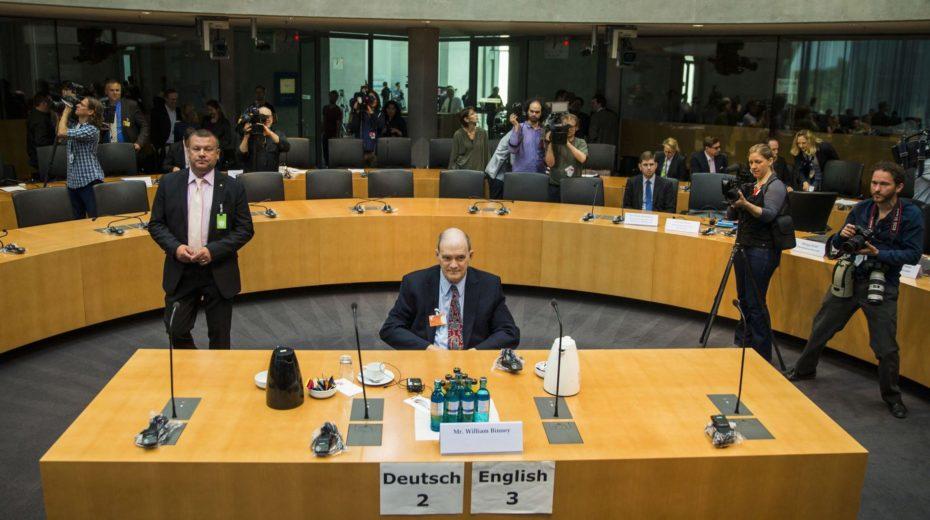 In a media interview this week, he dismissed the so-called Russiagate scandal as a “fabrication” orchestrated by the American Central Intelligence Agency. Many other observers have come to the same conclusion about allegations that Russia interfered in the 2016 U.S. elections with the objective of helping Donald Trump get elected.But what is particularly valuable about Binney’s judgment is that he cites technical analysis disproving the Russiagate narrative. That narrative remains dominant among U.S. intelligence officials, politicians and pundits, especially those affiliated with the Democrat party, as well as large sections of Western media. The premise of the narrative is the allegation that a Russian state-backed cyber operation hacked into the database and emails of the Democrat party back in 2016. The information perceived as damaging to presidential candidate Hillary Clinton was subsequently disseminated to the Wikileaks whistleblower site and other U.S. media outlets.A mysterious cyber persona known as “Guccifer 2.0” claimed to be the alleged hacker. U.S. intelligence and news media have attributed Guccifer as a front for Russian cyber operations.Notably, however, the Russian government has always categorically denied any involvement in alleged hacking or other interference in the 2016 U.S. election, or elections thereafter.William Binney and other independent former U.S. intelligence experts say they can prove the Russiagate narrative is bogus. The proof relies on their forensic analysis of the data released by Guccifer. The analysis of timestamps demonstrates that the download of voluminous data could not have been physically possible based on known standard internet speeds. These independent experts conclude that the data from the Democrat party could not have been hacked, as Guccifer and Russiagaters claim. It could only have been obtained by a leak from inside the party, perhaps by a disgruntled staffer who downloaded the information on to a disc. That is the only feasible way such a huge amount of data could have been released. That means the “Russian hacker” claims are baseless.Wikileaks, whose founder Julian Assange is currently imprisoned in Britain pending an extradition trial to the U.S. to face espionage charges, has consistently maintained that their source of files was not a hacker, nor did they collude with Russian intelligence. As a matter of principle, Wikileaks does not disclose the identity of its sources, but the organization has indicated it was an insider leak which provided the information on senior Democrat party corruption.William Binney says forensic analysis of the files released by Guccifer shows that the mystery hacker deliberately inserted digital “fingerprints” in order to give the impression that the files came from Russian sources. It is known from information later disclosed by former NSA whistleblower Edward Snowden that the CIA has a secretive program – Vault 7 – which is dedicated to false incrimination of cyber attacks to other actors. It seems that the purpose of Guccifer was to create the perception of a connection between Wikileaks and Russian intelligence in order to beef up the Russiagate narrative.“So that suggested [to] us all the evidence was pointing back to CIA as the originator [of] Guccifer 2.0. And that Guccifer 2.0 was inside CIA… I’m pointing to that group as the group that was probably the originator of Guccifer 2.0 and also this fabrication of the entire story of Russiagate,” concludes Binney in his interview with Sputnik news outlet.This is not the first time that the Russiagate yarn has been debunked. But it is crucially important to make Binney’s expert views more widely appreciated especially as the U.S. presidential election looms on November 3. As that date approaches, U.S. intelligence and media seem to be intensifying claims about Russian interference and cyber operations. Such wild and unsubstantiated “reports” always refer to the alleged 2016 “hack” of the Democrat party by “Guccifer 2.0” as if it were indisputable evidence of Russian interference and the “original sin” of supposed Kremlin malign activity. The unsubstantiated 2016 “hack” is continually cited as the “precedent” and “provenance” of more recent “reports” that purport to claim Russian interference.Given the torrent of Russiagate derivatives expected in this U.S. election cycle, which is damaging U.S.-Russia bilateral relations and recklessly winding up geopolitical tensions, it is thus of paramount importance to listen to the conclusions of honorable experts like William Binney.The American public are being played by their own intelligence agencies and corporate media with covert agendas that are deeply anti-democratic.Missions to the MoonA Japanese company that hopes to land people on the moon one day has unveiled the final design of its first robotic lunar lander, which will launch in2022  on a SpaceX rocket. Tokyo-based ispace revealed the Hakuto-Reboot (Hakuto-R) lander design July 30, stating that the mission is now slated to touch down on the moon in 2022. That's a year later than a previous target, which aimed for a moon landing in 2021. Unspecified "technical issues" held up construction in recent months, ispace said, although the lander did pass a critical design review that allows for the hardware to be finalized for construction."The new target launch date was chosen in order to ensure higher reliability for Hakuto-R customers and overall mission success. The lander is still planned to launch on SpaceX's Falcon 9 rocket," ispace said in a statement.Related: The 21 most marvelous moon missions of all timeThe company has indicated an interest before in competing for NASA's Commercial Lunar Payload Services (CLPS) program, which aims to put private landers on the moon in support of human missions. NASA made its latest CLPS mission announcements in January.The Japanese company ispace aims to launch the private Hakuto-R moon lander in 2022 on a SpaceX Falcon 9 rocket.  (Image credit: ispace)In their new statement, ispace representatives did not give any updates about CLPS but did add that the first Hakuto-R moon landing will be part of a "multinational commercial lunar exploration program." The company is part of a  team, led by the nonprofit Draper Laboratory, that hopes to put an Artemis-7 lander on the moon.But Draper has not received a CLPS contract award yet."Hakuto," which means "White Rabbit" in Japanese, was the name of the ispace-managed team for the Google Lunar X-Prize (GLXP). The GLXP offered $20 million to the first private group to place a lander on the moon and to perform some tasks on the lunar surface. The contest concluded in 2018 with no winner, but several of the competing companies have continued to work on their designs.The car-sized lander from ispace will have a mass of about 750 lbs. (340 kilograms) and will be a little more compact,with a lower center of gravity, than the preliminary design plans called for, the company added. Hakuto-R's fuel tank is also reduced in size, as ispace decided to take a long, three-month path to the moon that will use less propellant. For comparison, the NASA Apollo moon missionsof the 1960s and 1970s took just three days to reach Earth's nearest neighbor. Hakuto-R'starget payload capacity of 66 lbs.(30 kg) is unchanged, however.In August 2019, ispace pledged to put a rover on the moon in 2023, two years after the initial lander was supposed to be deployed. The new company statement maintains the 2023 landing date for that second mission.Once ispace gets its initial exploration going, it has more ambitious plans. The company hopes to use lunar water ice to support human moon settlers and to produce rocket fuel. This moon propellant could be shipped to depots in space, allowing spacecraft to refuel before moving to other destinations in the solar system."We believe that by 2040 the moon will support a population of 1,000, with 10,000 people visiting every year," ispace's website reads. "ispace will be instrumental in supporting life on Earth through space-based infrastructure."While ispace works through the delay, NASA said in April that it still plans to send two commercial deliveries to the moon next year under CLPS, despite the novel coronavirus pandemic. In 2019, long before the pandemic arose, NASA tasked three companies — Astrobiotic, Intuitive Machines and Orbit Beyond — to send science and technology projects to the moon in summer 2021. Orbit Beyond dropped out, but Astrobotic and Intuitive Machines are still working toward that goal."We are talking to them almost on a daily basis to assess any schedule impacts," Steven Clarke, deputy associate administrator for exploration in NASA's Science Mission Directorate, said during a presentation coordinated by the U.S. National Academies of Sciences on March 31. "Currently, we are still on schedule with them."Space CleanupWhether it will be a good thing or perceived as a low-tech weapon system, remains to be seen.  An experimental mission to test tether-based orbital debris cleanup method with "Terminator Tape" is slated to launch this fall to test the deorbit performance of two satellites. The Millennium Space Systems mission, called DragRacer, involves two small satellites that are set to launch simultaneously to low Earth orbit (LEO) to measure how fast satellites fall out of space. The goal, the company said, is to study technologies for removing space debris from orbit. One of the satellites will fall from orbit on its own. The second satellite, meanwhile, will use an onboard tether made of Terminator Tape that's designed to speed up reentry and deorbit the craft.The California-based Millennium Space Systems, which specializes in small satellites for national security customers, will use a "Teminator Tape" tether developed by Tethers Unlimited for the tethered deorbit test. The company has partnered with TriSept Corp., a provider of launch integration and management services. TriSept Corp. developed the tether and will be the mission's launch service provider. "We are motivated to study and quantify space tether applications as they will offer the LEO space community worldwide both improved deorbit capabilities and unique propulsive solutions," Stan Dubyn, Millennium Space Systems Founder and CEO, said in an emailed statement. "This orbital debris mitigation experiment exemplifies our commitment to fielding innovative concepts using low-cost solutions." The tether on the experimental satellite, called Alchemy, measures 230 feet (70 meters) long. A timer onboard the satellite will trigger tether deployment a few days into the mission. Millennium Space Systems will observe and evaluate the satellite's deorbit procedure.The untethered satellite, called Augury, is designed for natural deorbit could take up to nine years to reenter Earth's atmosphere and burn up, while reentry estimates for the tether-toting Alchemy satellite are about a month and a half, or 45 days, according to the statement. Both satellites are based on Millennium Space System's Raptor cubesat design."The DragRacer mission is built on an innovative collaboration between Millennium Space Systems, TriSept, Tethers Unlimited and Rocket Lab that is dedicated to exploring and enabling creative and affordable solutions to the orbital debris challenge," TriSept president and CEO Rob Spicer, said in the same statement. "We look forward to leading the integration effort for this historic payload that could ultimately play an integral role in clearing orbital debris from Low Earth Orbit for years and generations to come." The two DragRacer satellites have already been built and tested for their mission to space. Next, the payload will be delivered to New Zealand and integrated aboard a Rocket Lab Electron booster in preparation for launch, which is planned for this fall, according to the statement. 2020:  The Year of High Strangeness2020 is undoubtedly the strangest – and most pivotal – year in modern American history.The year started with a presidential impeachment trial, the culmination of three years of nonstop accusations that President Donald Trump had committed treasonous “high crimes” and must be removed from office immediately.Every part of the Democratic Party’s attempted coup d’etat against the legally elected president – from “Russia collusion” to “Ukraine-gate” – turned out to be not just untrue, but straight-up projection: The Democrats had committed precisely the crimes they ascribed to Trump.It was Hillary Clinton’s campaign, not Trump’s, that “colluded with the Russians” before the 2016 election, having funded the infamous “Steele dossier” composed of lurid disinformation about Trump largely from Kremlin-based intelligence sources. Likewise, it was Joe Biden, not Trump, who corruptly dealt with high Ukrainian government officials for his personal benefit, explicitly threatening to withhold $1 billion in promised U.S. foreign aid if the Ukrainian prosecutor investigating Biden’s corrupt son Hunter wasn’t fired – a textbook case of extortion Biden later bragged about on video.Despite all this, the Trump economy was roaring. Job creation, GDP, real household wealth and the stock market were up, while taxes had been cut and unemployment reduced to the lowest levels on record for virtually every demographic, including blacks and Hispanics. Trump was cruising to easy reelection victory.Then came the coronavirus pandemic. Trump assembled an impressive science and policy team and addressed the extraordinarily daunting problem with what most Americans regarded as admirable executive decisiveness. His daily coronavirus briefings were must-see TV and his approval ratings soared. Yet, while the initial lockdown goal of “flattening the curve” to avoid overwhelming the nation’s healthcare system succeeded, it came at a very high economic and societal cost, including the loss – at least temporarily – of 40 million jobs.Whatever the pandemic’s various ups and downs since then, Democrats and their media allies have steadfastly promoted public fear and hysteria while pushing to extend the nation’s shutdown as long, deep and painful as possible. Why? Not because they “follow the science and data,” but because in this near-apocalyptic election year they calculate that America remaining in crisis mode maximizes their chances for victory in November. In addition to the crisis of lockdown-induced recession and record-high unemployment, which they believe will hurt Trump, they also hope continued panic will force the adoption of universal vote-by-mail – with its notoriously high vote-fraud potential.In a nutshell, Democrats realize their “virtual nominating convention” in August and the virtual election they hope for in November will somehow enable them to elect their virtual presidential candidate, Joe Biden.Indeed, the 77-year-old Biden is disintegrating mentally right before the world’s eyes. Everybody knows it – everybody. Which is why Biden’s handlers and strategists prefer to keep him “in his basement.” Their strategy is to somehow get a harmless-looking Trojan horse across the election finish line, when the real powers will finally emerge, assume power and utterly transform America, having ousted the one person standing in their way – Donald Trump.All of this was the situation before the nationwide mass rioting and chaos began.‘Abolish the police!’Like a raging mega-forest fire started by a single spark, the Memorial Day death of George Floyd ignited a nonstop conflagration of violent social upheaval, arson, rioting, looting, assault, shootings, desecration of historic monuments, demands to abolish the police and release incarcerated criminals – and explicit threats from ringleaders to “burn down” the American system.Yet their alleged grievances – “systemic racism” and rampant “police brutality,” strenuously reinforced daily by Democrats politicians, media organizations, “woke” corporations, “black leaders,” college professors and radical groups – are cynical inventions of power-obsessed leftists.In reality, as anyone honestly surveying the rest of the world knows, America is the least racist, most diverse, multi-ethnic, tolerant and welcoming society on earth, which is precisely why America remains the world’s No. 1 destination for immigrants of every nationality, ethnicity, color and religion.Yet, suddenly calls to “defund the police” – some even use the more direct wording, “abolish the police,” a manifestly insane proposal – were seemingly on everyone’s lips. Top leaders in Los Angeles and New York City promised to radically slash their police departments’ budgets, while the Minneapolis City Council unanimously voted to abolish their police department altogether.Understandably, morale among law enforcement nationwide has plunged to an all-time low as resignations skyrocket, senior personnel retire and recruitment grinds down dramatically. And little wonder – when Virginia Democrats conspire to downgrade physical assaults on law enforcement officers to a mere misdemeanor, thereby literally encouraging people to violently attack their police.Reality check: The premise of widespread police brutality is absurdly false and defamatory toward America’s 800,000 law enforcement officers. As Heather Mac Donald, bestselling author of “The War on Cops,” has reported:A new study published in the Proceedings of the National Academy of Sciences demolishes the Democratic narrative regarding race and police shootings, which holds that white officers are engaged in an epidemic of racially biased shootings of black men. It turns out that white officers are no more likely than black or Hispanic officers to shoot black civilians. It is a racial group’s rate of violent crime that determines police shootings, not the race of the officer. The more frequently officers encounter violent suspects from any given racial group, the greater the chance that members of that racial group will be shot by a police officer.America’s police are very much like U.S. soldiers deployed overseas, risking their lives every day to defend and protect others in what amount to quasi-war zones, particularly America’s large cities. Indeed, the murder rate in Chicago has for years exceeded the death rate of American service members during the Iraq and Afghanistan wars combined. “Since 2001,” reported Forbes, “Chicago has experienced 7,916 murders (as of September 6, 2016). The number of Americans killed in the wars in Afghanistan and Iraq was 2,384 and 4,504 respectively since 2001.”Reviling and demonizing all police because of the bad behavior of a very few is chillingly reminiscent of the treatment U.S. military personnel received when, upon finally returning home from duty in Vietnam, they were attacked as “baby killers” because of the bad actions of a very few, when over 2.7 million Americans served honorably in that war.‘We will burn down the system and replace it!’While the nation’s police are reviled, mocked and abused – almost 2,000 have been injured so far during the riots – most Americans watching the daily spectacle don’t realize the “protests” have been engineered and largely coopted by openly Marxist revolutionary groups like Antifa and Black Lives Matter.All three co-founders of Black Lives Matter proudly admit they are “Marxists,” including Patrisse Cullors, who said on video: “We actually do have an ideological frame. Myself and Alicia [her lesbian partner and BLM co-founder] are particularly trained organizers – we are trained Marxists. We are super versed on ideological theories …”Meanwhile, New York’s BLM leader Hawk Newsome openly promised a violent revolution, telling Fox News’ Martha MacCallum, "If this country doesn't give us what we want, then we will burn down the system and replace it." To which President Trump responded by tweeting, "This is Treason, Sedition, Insurrection!"Antifa, the violent, masked revolutionary alliance Trump has called a “domestic terror group,” has existed for many years and is made up largely of communists and anarchists. Ironically, though the name "Antifa" is a contraction of "anti-fascist," the violent, intimidating paramilitary organization is strikingly reminiscent of Mussolini's notorious Black Shirts.Another group, Refuse Fascism, which has held recent rallies in Los Angeles, Cleveland, Chicago, Tulsa and elsewhere across the U.S., was formed by the Revolutionary Communist Party. Led by open communists, it is headquartered in the RCP's Revolution Books store in Harlem.Major media organizations are, of course, well aware of all these radical, anti-American, revolutionary affiliations, but never breathe a word of it to the public, instead pretending that what Americans are witnessing amounts to grassroots protests of the death of a black man, widespread police brutality and a nation so profoundly racist it might have to be “burned down” before it can be set right.Boot camps creating millions of America-hating foot soldiersThe OFA was set up in 2013.  Tens of thousands of soldiers were trained and deployed throughout dozens of Democrat-controlled cities, where they unleased havoc on local communities.  Portland, Oregon has been under siege for many years, as it seems to be the headquarters for the largest and most public of the groups, ANTIFA and BLM.  In the early days of the war against the Trump economy, reasonable observers tried to distinguish between peaceful protesters – and there were many – and the mobs of rioters engaging in vandalism, arson, looting, assault, vicious attacks on property (including many black-owned businesses), shootings and murder.  Their confusion was compounded when the destruction of statues started. Well, many thought, maybe we shouldn’t celebrate Civil War heroes of the Confederacy, so they essentially approved the unfolding desecration of America’s historical monuments.But then city after city saw statues of Christopher Columbus torn down, along with America’s founding fathers from George Washington to Thomas Jefferson. Radicals in Portland, Oregon, tore down a nearly 100-year-old George Washington statue and draped it with a burning American flag. The Jefferson Memorial in Washington, D.C., was defaced. In San Francisco, a statue of Francis Scott Key, who wrote America’s national anthem, "The Star-Spangled Banner," was toppled.Still, some thought, These historical figures did own slaves, so while I really don’t agree with tearing down their statues, I can understand the rage of the protesters.That delusion finally evaporated when wild mobs turned to attacking statues of Abraham Lincoln, the president who freed the slaves by signing the Emancipation Proclamation, and Ulysses S. Grant, the general (and later president) who led the Union to victory over the Confederacy. In Boston, rioters defaced the Shaw Memorial, a monument honoring the first all-volunteer black regiment of the Union Army in the Civil War, and in Madison, Wisconsin, they tore down a statue of Hans Christian Heg, an abolitionist who died trying to end slavery.What on earth is going on? people asked? Why are they tearing down monuments to anti-slavery heroes?Then Shaun King, co-founder of Real Justice PAC, called for tearing down statues of Jesus Christ, along with “all murals and stained glass windows of white Jesus, and his European mother, and their white friends,” insisting their very existence constitutes "a form of white supremacy." At least two statues of the Virgin Mary have since been set ablaze.By now, many Americans have realized this sustained violent campaign to destroy their country’s culture, memorials, history and core religion is not really about combatting “systemic racism” at all.The far left – which today entirely possesses the Democratic Party, body and soul – has long used racism as a cover for its true agenda. This includes the Communist Party USA, whose website is perpetually dominated by articles decrying “police brutality” and “rampant racism” in America. It’s all a pretext. Their actual agenda is dismantling America's constitutional government and vital institutions, eliminating free-market capitalism and instituting a totalitarian socialist system in America.For precisely the same reason – the obsession (as Barack Obama put it) with “fundamentally transforming the United States of America” – the Democratic Party focused its 2020 presidential primary campaign on the proposition that America is irredeemably racist, each candidate striving to outdo the other in expressing just how bigoted, predatory and immoral America is. Bernie Sanders insisted the United States was “created” largely “on racist principles,” while Kirsten Gillibrand lectured audiences about their “white privilege” and Beto O’Rourke boldly declared: “This country, though we would like to think otherwise, was founded on racism, has persisted through racism, and is racist today.”Magnifying the Democrats’ “America-is-a-racist-nation” narrative has been the elite news media, led by the New York Times which last year launched its notorious “1619 Project,” recasting American history as having begun in 1619 when settlers first brought African slaves to the New World. The Times reporter who won a Pulitzer Prize for heading up the “1619 Project,” Nikole Hannah-Jones, wrote in a recently unearthed letter, "The white race is the biggest murderer, rapist, pillager, and thief of the modern world."To understand today’s all-out cultural revolution, one more huge factor must be considered: Millions of young Americans have been brainwashed – and yes, that's the correct term – in the nation’s colleges and universities, long the most far-left institutions in the country, some of which amount to little more than boot camps for creating militant leftwing activists.In elite universities, young people take on tremendous debt to fund their “education.” There, living in in a homogeneous, cult-like environment cut off from the outside world, where dissent is both discouraged and punished, they’re indoctrinated by radical Marxist, America-hating professors and rewarded for absorbing the far left’s bizarre identity-politics, social-justice worldview.“Higher education” has thus been “fundamentally transforming” many young people into an army of angry, arrogant, historically ignorant, morally confused, America-hating foot soldiers – and now they have been called to active duty.Cultural revolutionUltimately, of course, the problem confronting America is not primarily political, nor even cultural, but spiritual. “Politics is downstream from culture,” goes the saying, but culture is downstream from a society’s spiritual and moral beliefs and values. And since politics and culture abhor a vacuum, the absence of America’s traditional and foundational Judeo-Christian values – which for more than a century the atheistic, progressive left has labored to overthrow – throws the national door wide open to immoral, corrupt, deranged, and in some cases (i.e. abortion) barbaric values.“Men must be governed by God, or they will be ruled by tyrants,” warned William Penn, founder and first governor of Pennsylvania.Americans are facing a truly do-or-die election just around the corner, one that will determine their and their children’s future for decades, if not generations. As the revered 90-year-old economist Thomas Sowell recently put it, a Biden win in November could represent “the point of no return for this country.”Surely there’s never been a more crucial time for those “governed by God” in their hearts to get down on their knees and pray for the strength, wisdom and courage to do everything they possibly can to stop the deranged Marxist takeover and transformation of their beloved country. It’s time to throw off all the fear, intimidation, guilt trips and lies that have given the left so much power in America. It’s time for moral, clear-headed Americans to stand up and boldly speak the truth as never before, with love and without fear, to their fellow citizens – and especially to their leaders. And it’s time to pray that God will, once again, have mercy on our nation and save us from the unthinkable horror that is now preparing to remake America in its unholy image.SturgisThousands of bikers poured into the small South Dakota city of Sturgis on Friday as the 80th Sturgis Motorcycle Rally rumbled to life despite fears it could lead to a massive coronavirus outbreak.The rally could become one of the largest public gatherings since the pandemic began, with organizers expecting 250,000 people from all over the country to make their way through Sturgis during the 10-day event. That would be roughly half the number of previous years, but local residents — and a few bikers — worry that the crowds could create a “super-spreader” event.Many who rode their bikes into Sturgis on Friday expressed defiance at the rules and restrictions that have marked life in many locales during the pandemic. People rode from across the country to a state that offered a reprieve from coronavirus restrictions, as South Dakota has no special limits on indoor crowds, no mask mandates and a governor who is eager to welcome visitors and the money they bring.“Screw COVID,” read the design on one T-shirt being hawked. “I went to Sturgis.”Bikers rumbled past hundreds of tents filled with motorcycle gear, T-shirts and food. Harley Davidson motorcycles were everywhere but masks were almost nowhere to be seen, with an Associated Press reporter counting fewer than 10 in a crowd of thousands over a period of several hours.For Stephen Sample, who rode his Harley from Arizona, the event was a break from the routine of the last several months, when he's been mostly homebound or wearing a mask when he went to work as a surveyor.“I don’t want to die, but I don’t want to be cooped up all my life either,” he said.Still, Sample, who is 66, feared what could happen if he caught COVID-19 at the rally. He said he was trying to avoid indoor bars and venues, where he felt the risk of infection was greater. But on the opening day of the rally, he said he ate breakfast at an indoor diner.As Sample weighed the risks of navigating the crowds, the same thrill-seeking that attracted him to riding motorcycles seemed to win out.“I think we’re all willing to take a chance,” he said.Republican Gov. Kristi Noem has taken a largely hands-off approach to the pandemic, avoiding a mask mandate and preaching personal responsibility. She supported holding the Sturgis rally, pointing out that no virus outbreak was documented from the several thousand people who turned out to see President Donald Trump and fireworks at Mount Rushmore last month.Daily virus cases have been trending upward in South Dakota, but the 7-day average is still only around 84, with fewer than two deaths per day.The rally attracted crowds of retirees and people in age ranges considered to be at higher risk from the coronavirus. But for many who see the rally as an annual pilgrimage, the camaraderie and atmosphere couldn’t be missed.“I fell in love with the rally. I love the sound of the bikes,” said Bill Sudkamp, who was making his 20th consecutive rally appearance.He and his wife, who declined to give their ages but said they were at elevated risk for COVID-19, were among the handful of people seen wearing masks in downtown Sturgis, a community of about 7,000 that's roughly 25 miles (40 kilometers) northwest of Rapid City. They were also planning to avoid bars. Sudkamp felt it was inevitable that infections would spread in the packed bars and concert venues.The Real American RevolutionThe long ordeal for Cliven Bundy his sons, Ryan, Ammon, Mel and Dave, and the peaceful protesters who came to their defense during the successful standoff of government thugs in 2014 at the Bundy ranch in Bunkerville, Nevada, is over only in so far as the appeal by the Trump Justice Department (DOJ) of the eventual dismissal of their indictment is concerned. Yesterday, the U.S. Court of Appeals for the 9th Circuit affirmed the dismissal of the case by Obama-appointed federal Judge Gloria Navarro, who, despite her animus toward the Bundys and me, was forced to jettison it after it was revealed during trial that DOJ prosecutors had engaged in prosecutorial abuse that rose to the level of crimes.As chronicled at www.clivenbundydefensefund.org, Cliven and his sons had been indicted years earlier after their successful standoff, by an Obama DOJ that was obviously carrying out the orders of then-President Barack Hussein Obama and his evil white twin, then-Sen. Harry Reid of Nevada. Reid reportedly had designs to sell the land to Communist Chinese environmental interests, with likely kickbacks.To implement the scheme, Reid had Obama appoint the senator's former chief of staff, Neil Kornze, to head the Bureau of Land Management (BLM), which ironically has the same acronym as the violent Black Lives Matter. Once in charge, Kornze, along with a corrupted FBI and its hired mercenaries, waged a vicious assault on the Bundy family – threatening the Bundys' lives, assaulting family members, killing their cattle and committing a host of other felonies. The raid was replete with sharpshooters surrounding the Bundy homestead, with the phony purpose of seizing the Bundys' cattle. In reality, the armed assault was meant to drive the Bundys from the land they had ranched for over 150 years, when Cliven's grandfather began the family legacy on over 400,000 acres of magnificent terrain in and around Lake Mead.This federal government operation was a sting, set up and coordinated against official DOJ policy and norms, by the U.S. Attorney for the District of Nevada, with its principal office in Sin City. At the time, the U.S. Attorney was Daniel Bogden and his assistant U.S. Attorneys were Steven Myhre, Daniel Schiess and Nadia Ahmed. Before the raid began, these corrupt DOJ lawyers actually went out to the Bundy Ranch to plan and then implement this illegal entrapment, by which it would be falsely claimed that the Bundys and the other peaceful protesters threatened BLM and FBI agents at gunpoint. This was the principal underlying basis for the criminal charges that ultimately would be brought.If this were not enough, during the ensuing criminal trial, it was revealed by a BLM whistleblower, Larry Wooten, that some BLM agents even had a kill list on the heads of the Bundys, largely as a result of them hating persons of the Mormon faith. Wooten, who had initially been a supervisory agent over the operation, is a Mormon and was outraged – provoking him to come forward at great risk. When Wooten did, he was told to keep his mouth shut by the DOJ's Myhre and then retaliated against.After Navarro was compelled to dismiss the indictment, having previously denied Cliven Bundy his Sixth Amendment rights of counsel and to a speedy trial, as well as having committed many other unconstitutional acts by sending my client to solitary confinement without bail (Cliven, his sons and the peaceful protesters were wrongfully imprisoned for nearly two years), I filed complaints with the DOJ's Office of Professional Responsibility and its inspector general to seek disciplinary action against Bogden, Myhre, Schiess and Ahmed. When no action appeared typically to be at hand by the Trump DOJ, I filed suit to force a bona fide investigation. The complaint landed before an Obama-appointed federal judge in the highly politicized U.S. District Court for the District of Columbia, the aptly named Rudolph Cantreras. He wasted no time in dismissing the case, and I quickly appealed to an equally politicized court, the U.S. Court of Appeals for the District of Columbia Circuit. Once on appeal, the Trump DOJ, headed then by Attorney General Jeff Sessions, told the Court to affirm the dismissal of Judge Cantreras because it was claimed that the OPR and IG were indeed now conducting a real investigation of the prosecutorial misconduct. The appeals court bought his phony argument and dismissed the appeal.However, even under the new Trump attorney general, Bill Barr, nothing transpired. This is typical as my alma mater, which has become the Department of Injustice, traditionally circles the wagons for its own. This explains, in part, Blowhard Bill's (as I have nicknamed Barr) refusal to have prosecuted former FBI Director Jim Comey, former Deputy Director Andrew McCabe, former head of the DOJ crime task force Bruce Ohr, the former FBI special agents and "love birds" Stzruk and Page, and of course Deputy Attorney General Rod Rosenstein, over the Russian collusion caper.In the face of all of this, I am sending to Punxsutawney Bill – another nickname I have given the AG, for his penchant to retreat into a dark hole like a groundhog and his striking physical similarity to the animal – the 58-page opinion of the 9th Circuit, which reads like an indictment of the prosecutors.If Barr does not get his considerable rear in gear and take action against these DOJ lawyers, then Freedom Watch will empanel its citizens grand jury and have them indicted and then tried, convicted and sentenced.The crimes against the Bundys that the Obama Justice Department perpetrated, and furthered at the department during the Trump years, must not be swept aside, if the nation is ever to have any semblance of a return to law and order. And, President Trump, above all, who has supported ranchers like the Bundys in the past, even if his rogue DOJ also tried to have them thrown in the slammer for life, should now demand the prosecution of the prosecutors. This is important if Trump, after his recent ill-advised commutation of the sentence of Roger Stone's prison sentence, is to have any credibility that he is the law-and-order president in taking on Joe Biden this fall.CERN UpdateSCIENTISTS at CERN are one step closer to understanding how the Higgs boson interacts with the Universe, after observing the never-seen-before decay of the so-called God Particle.The Higgs boson is believed by particle physicists to play a fundamental role in the forces that shape the Universe. The particle, which is named after British physicist Peter Higgs, interacts with the Higgs field - an energy field that imparts mass on particles that fly through it. And yet very little is still known about the Higgs, which was only confirmed by scientists in 2012 after half-a-century of theoretical work. The discovery filled a gap in the Standard Model of Particle Physics that explains how elementary particles gain mass.This is a crucial problem as without mass, matter as we know it would not exist.As a result, the Higgs boson has been popularly known as the God Particle since the 1990s.Scientists at CERN have now announced a breakthrough in Higgs boson research, observing the particle's decay into two elementary particles, muons.The ultra-rare decay was observed by physicists at the Large Hadron Collider (LHC) at CERN in Geneva, Switzerland.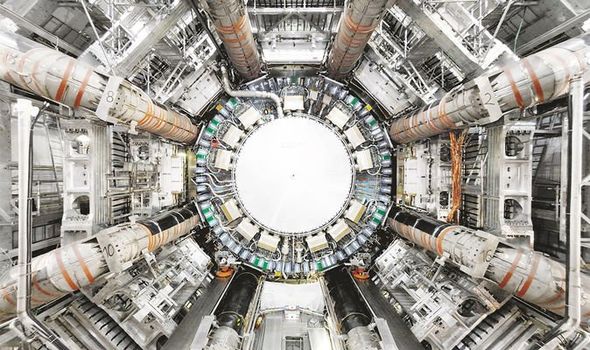 CERN breakthrough: Physicists have observed an ultra-rare decay of the Higgs boson (Image: CLAUDIA MARCELLONI/CERN)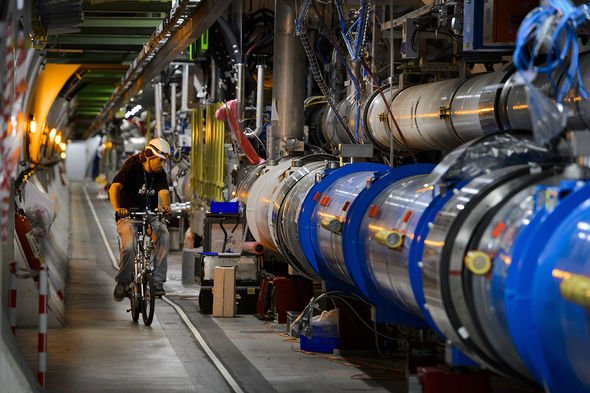 CERN breakthrough: The Large Hadron Collider runs for 17 miles under France and Switzerland (Image: GETTY)The results were announced by the ATLAS and CMS experiments, which are part-funded by the UK's Science and Technology Facilities Council (STFC).Muons, just like electrons, are elementary particles that make up matter.But muons are heavier and are considered second-generation particles, unlike electrons, which are considered first-generation particles.And the processes behind the Higgs boson decaying into muons are incredibly rare, with only one Higgs boson in 5,000 decaying into the particles.The discovery is pivotal as it indicates the Higgs boson interacts with second-generation elementary particles.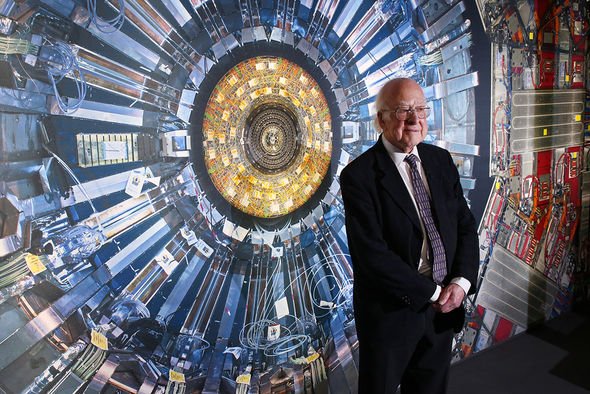 CERN breakthrough: The Higgs boson is named after Professor Peter Higgs (Image: GETTY)The scientists believe this discovery will shed more light on the mysteries of the Universe.Professor Claire Shepherd-Themistocleous from STFC’s Rutherford Appleton Laboratory said: "The extraordinary capabilities of the CMS experiment and the ingenuity of the members of the collaboration from around the world, including, of course, the UK, have once again produced a beautiful result."The observation of Higgs boson decays to the second generation of fundamental particles enables tests of the standard model and opens up a new avenue of exploration for evidence of physics beyond our current understanding."Leader of the Higgs CMS group Dr Nicholas Wardle, Imperial College London, said: "Neither of these results would have been possible without the excellent calorimetry, trigger or tracking sub-systems at CMS."The UK plays a huge role in the design and construction of these systems."Physicists have been studying the Higgs boson since 2012, by accelerating and smashing together particles at the LHC.The world's largest particle accelerator pushes protons along a 17-mile (27km) track to near the speed of light, before smashing them together in giant particle detectors.When the protons collide, they are almost instantly broken up into smaller parts, including the Higgs boson.The physicists at CERN can then observe how these smaller particles behave and decay, all within fractions of a second.The CMS experiment at CERN found evidence of the Higgs boson decaying into muons with 3 sigma, meaning the odds of the results being a statistical fluctuation are less than one in 700.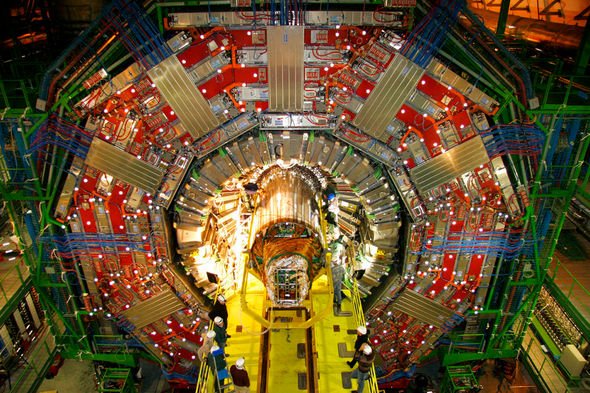 CERN breakthrough: The CMS experiment at the Large Hadron Collider (Image: HOCH, M/CERN)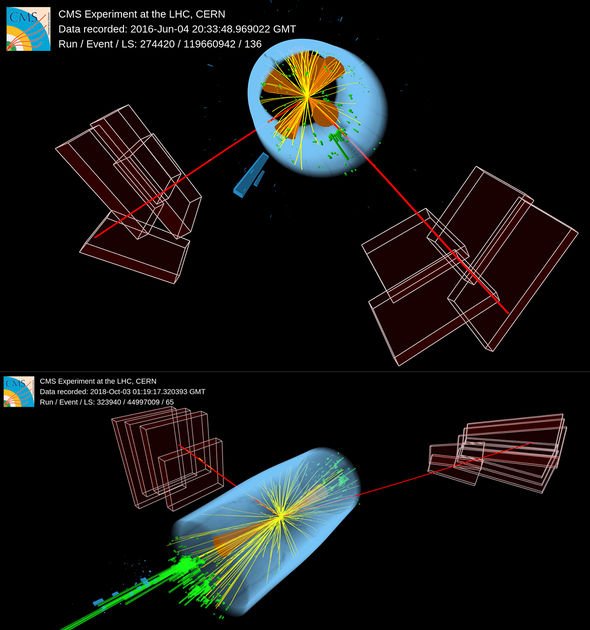 CERN breakthrough: The Higgs boson decay into muons in extremely rare (Image: CMS COLLABORATION)The 2 sigma result observed by the ATLAS experiment, means the odds are one in 40.The detected decay is all the more impressive because for every predicted Higgs boson decay into a muon, thousands of muon pairs are produced through other processes.Professor Sinead Farrington, University of Edinburgh, Spokesperson for the UK institutes on ATLAS, said: "Seeing this type of decay for the first time is an exciting landmark that opens a completely unexplored domain for characterising the Higgs sector."The results were announced during the 40th International Conference on High-Energy Physics (ICHEP 2020).Professor Victoria Martin, ATLAS collaborator, at the University of Edinburgh said:"Finding out more about the Higgs boson is always an exciting occasion for the ATLAS experiment collaboration, especially so for the over 500 collaboration members from the UK."After 25 years of effort to plan, build, operate and collect and analyse data from the ATLAS experiment, we now have a better answer to one of the questions that the LHC and ATLAS was designed to explore: how and why matter (stuff) gets mass."Taken together, the new observations announced this week by ATLAS provide a lot of extra weight to the theory that fundamental subatomic particles obtain their mass through interactions with the Higgs boson."And said Roberto Carlin, spokesperson for the CMS experiment, said: "CMS is proud to have achieved this sensitivity to the decay of Higgs bosons to muons, and to show first experimental evidence for this process."The Higgs boson seems to interact also with second-generation particles in agreement with the prediction of the Standard Model, a result that will be further refined with the data we expect to collect in the next run."The Science and Technology Facilities Council (STFC) co-ordinates and manages the UK’s involvement and subscription with CERN.Wealth is the TargetI know the armed American is the enemy of the Global Syndicate.  But what is the goal.  What do they want?  For now, the target is wealth.  Oh, they don’t want to earn it.  They want to steal it.  During Wednesday’s episode of her new podcast, former First Lady Michelle Obama slipped up and appeared to reveal the Left’s true agenda behind the coronavirus pandemic. While talking to journalist Michele Norris, Obama said that the coronavirus pandemic was actually an opportunity to think about “how wealth is distributed” to lower-income essential workers.“There’s kind of a new COVID vocabulary, isn’t it,” Norris said to start off the conversation. “There are also words that have always had some meaning, but that take on different meaning now, the word hero, the word essential.”“I think we will forever think about the word ‘essential’ in a different way,” she added. “And, when we were told to stay home, they got up, got dressed, and went out into the world, risking their lives, to drive garbage trucks, to work in warehouses, to work in grocery stores, to work in hospitals. Often doing invisible, but yes, essential work, and I struggle with it because I’m not sure that we treat them like they’re essential.”Obama immediately took this and ran with it with her response, showing once again that Democrats have no intention of letting this crisis go to waste.“And that’s something that we need to, that’s a part of that reflection, that we need to do, you know. With ourselves, and, and as a community,” the former First Lady said. “And we have to think about that, in terms of how wealth is distributed.”Top of FormDo you agree that protesting is acceptable, but rioting is not?Bottom of FormLater on in the podcast, Obama made it clear once again that she sees the deadly COVID-19 pandemic, which has killed millions of people around the globe, as yet another opportunity to shove her leftwing agenda down the throats of the American people.“It’s not enough to just acknowledge that the pain exists, to acknowledge the struggle, we actually have power we can, we can change so much of what we do, we can sacrifice a little more, we can, we can shift priorities, uh, and not just in our own lives, cause it’s not enough, to just do it in your own life if you’re not willing to do it in our broader policy,” she said. “You know, if that, if that, if those conversations aren’t going to happen, then we’re just giving lip service to it. You know.”Obama even managed to shift the conversation to her precious school lunch agenda, which was widely panned during her time as First Lady:“We’ve seen these times in our history before, not just like this, but, but, but when things are good, it’s easy to forget about that. To take it for granted. To start thinking, yeah, how much, do I really want my taxes going to that, and school lunches? Eh. You know, that’s a lot of money. What does it matter — let’s cut this, let’s chop that.But, all of that came, all the things that we look to cut were put in place in response to some crisis. That revealed to us that, hey, there are a lot of hungry kids, at home, because their parents are poor, so what’s the best way to feed them, we’re going to provide them with nutrition, at school. So, we, we have it, in our country’s DNA to step up.Always with great opposition, because you’re asking people to sacrifice, to give up, things that, that they think they deserve, that they’re entitled to for the sake of the greater good.”FRB Getting Closer?Thirty thousand years ago, a dead star on the other side of the Milky Way belched out a powerful mixture of radio and X-ray energy. On April 28, 2020, that belch swept over Earth, triggering alarms at observatories around the world.The signal was there and gone in half a second, but that's all scientists needed to confirm they had detected something remarkable: the first ever "fast radio burst" (FRB) to emanate from a known star within the Milky Way, according to a study published July 27 in The Astrophysical Journal Letters.Since their discovery in 2007, FRBs have puzzled scientists. The bursts of powerful radio waves last only a few milliseconds at most, but generate more energy in that time than Earth's sun does in a century. Scientists have yet to pin down what causes these blasts, but they've proposed everything from colliding black holes to the pulse of alien starships as possible explanations.  So far, every known FRB has originated from another galaxy, hundreds of millions of light-years away.This FRB is different. Telescope observations suggest that the burst came from a known neutron star — the fast-spinning, compact core of a dead star, which packs a sun's-worth of mass into a city-sized ball — about 30,000 light-years from Earth in the constellation Vulpecula. The stellar remnant fits into an even stranger class of star called a magnetar, named for its incredibly powerful magnetic field, which is capable of spitting out intense amounts of energy long after the star itself has died. It now seems that magnetars are almost certainly the source of at least some of the universe's many mysterious FRBs, the study authors wrote."We've never seen a burst of radio waves, resembling a fast radio burst, from a magnetar before," lead study author Sandro Mereghetti, of the National Institute for Astrophysics in Milan, Italy, said in a statement. "This is the first ever observational connection between magnetars and fast radio bursts."The magnetar, named SGR 1935+2154, was discovered in 2014 when scientists saw it emitting powerful bursts of gamma rays and X-rays at random intervals. After quieting down for a while, the dead star woke up with a powerful X-ray blast in late April. Sandro and his colleagues detected this burst with the European Space Agency's (ESA) Integral satellite, designed to capture the most energetic phenomena in the universe. At the same time, a radio telescope in the mountains of British Columbia, Canada, detected a blast of radio waves coming from the same source. Radio telescopes in California and Utah confirmed the FRB the next day.A simultaneous blast of radio waves and X-rays has never been detected from a magnetar before, the researchers wrote, strongly pointing to these stellar remnants as plausible sources of FRBs. Crucially, ESA scientist Erik Kuulkers added, this finding was only possible because multiple telescopes on Earth and in orbit were able to catch the burst simultaneously, and in many wavelengths across the electromagnetic spectrum. Further collaboration between institutions is necessary to further "bring the origin of these mysterious phenomena into focus," Kuulkers said.Blanets: More to the Black Hole That Meets the EyeSupermassive black holes dot our universe, monstrous gravity wells that bind galaxies together and wreath themselves in whirling cocoons of dust that emit bright X-ray beams. Sometimes, bright columns of matter burst up from their poles, forming jets visible across space. And now some scientists suspect these gravitational monsters might host blanets — tens of thousands of them.Nope, that's not a typo: Scientists suggest calling these black hole planets by the name "blanets." Such blanets would form from the clouds of whirling dust that circle black holes. And they wouldn't be too different from planets that orbit normal stars. Some would be hard and rocky, like Earth, though likely as much as 10 times larger. Some would be gas giants, like our solar system's Neptune. They'd almost certainly be invisible to us, hidden in the disk of matter that birthed them and dwarfed by their supermassive parents. But in a pair of papers published in The Astrophysical Journal in November 2019 and on arXiv in July 2020, respectively, a team of researchers laid out the case that these black hole planets must exist.Not every supermassive black hole (SMBH) would host blanets. Morphing into a hard ball of matter is trickier around a black hole than in the protoplanetary disk around a young star. The swirling dust and gas around an SMBH is far less dense, and the corona of infalling matter at the edge of its event horizon might be so hot and bright that ice can't form anywhere in the whirling disk.And ice is one of the key ingredients for planet formation.Ice-covered dust particles tend to clump together when they collide — think of how two ice cubes might stick together when smashed into each other, versus two pebbles that definitely do not, said lead author Keiichi Wada, an astrophysicist as Kagoshima University in Japan. Over time, those clumps grow and develop enough gravity to pull in even more dust. Clumps that grow big enough then form rocky planets.Similarly, without frozen water or carbon dioxide ("dry ice"), it's very hard to build a blanet, Wada told Live Science. Some black holes have "snow lines" in their disks of orbiting matter, regions beyond which space is cool enough for ice to form, the researchers found."Beyond the line, the dust particles are covered with [ice]," Wada told Live Science. "As a result, they are easily stuck together when they collide."Beyond the snow line, rocky blanets could form from progressively larger clumps in about 10 million years. If these rocky proto-blanets attracted enough gas, they'd eventually form gas giants. But none of that can happen without a thin film of ice on the dust grains. So dimmer, cooler SMBHs (like the one at the center of the Milky Way) are the most likely homes for these strange planets.In a sense, Wada said, blanets aren’t especially surprising. Protoplanetary disks are similar to the swirls of matter around black holes. But no one had investigated whether planets could form around an SMBH before, "probably because researchers in the field of planet formation do not know much about active galactic nuclei, and vice versa," Wada said. (An "active galactic nucleus" is the region around a SMBH at the center of a galaxy.)Related: 9 facts about black holes that will blow your mind Wada and his co-authors are still working out the details of their blanet theory. In the 2020 paper, the team corrected and updated the model published in 2019. Their original blanet model, he said, was too "fluffy," forming big, low-density puffball planets. Their updated model produces denser, more realistic planets. And they refined their understanding of how the dust around a SMBH, where it is distributed much more diffusely than it is around a star, would behave as it clumped together in the thin gas environment of a SMBH disk, Wada said.It's difficult to imagine what the surface of these blanets might look like, he said. Leave aside the strangeness of orbiting a supermassive black hole: The blanets themselves would orbit much farther from one another and from the black hole than Earth does from its siblings or the sun; a dozen light-years could separate a blanet from its host black hole, making them oddly solitary.As of now, Wada said, there's no way to know whether life might exist on blanets. Would the strange ultraviolet light and X-ray radiation emitted from a black hole's corona allow alien beings to thrive in such a lonely portion of the cosmos? Are there blanet denizens looking up at the stars and wondering if they too are orbited by balls of rock and gas?And do they call those star-planets "slanets"?Antarctic Strange Physicshere's something mysterious coming up from the frozen ground in Antarctica, and it could break physics as we know it.Physicists don't know what it is exactly. But they do know it's some sort of cosmic ray — a high-energy particle that's blasted its way through space, into the Earth, and back out again. But the particles physicists know about — the collection of particles that make up what scientists call the Standard Model (SM) of particle physics — shouldn't be able to do that. Sure, there are low-energy neutrinos that can pierce through miles upon miles of rock unaffected. But high-energy neutrinos, as well as other high-energy particles, have "large cross-sections." That means that they'll almost always crash into something soon after zipping into the Earth and never make it out the other side.And yet, since March 2016, researchers have been puzzling over two events in Antarctica where cosmic rays did burst out from the Earth, and were detected by NASA's Antarctic Impulsive Transient Antenna (ANITA) — a balloon-borne antenna drifting over the southern continent.ANITA is designed to hunt cosmic rays from outer space, so the high-energy neutrino community was buzzing with excitement when the instrument detected particles that seemed to be blasting up from Earth instead of zooming down from space. Because cosmic rays shouldn't do that, scientists began to wonder whether these mysterious beams are made of particles never seen before.RECOMMENDED VIDEOS FOR YOU...Click here for more Space.com videos...CLOSESince then, physicists have proposed all sorts of explanations for these "upward going" cosmic rays, from sterile neutrinos (neutrinos that rarely ever bang into matter) to "atypical dark matter distributions inside the Earth," referencing the mysterious form of matter that doesn't interact with light [The 18 Biggest Unsolved Mysteries in Physics]All the explanations were intriguing, and suggested that ANITA might have detected a particle not accounted for in the Standard Model. But none of the explanations demonstrated conclusively that something more ordinary couldn't have caused the signal at ANITA.A new paper uploaded today (Sept. 26) to the preprint server arXiv changes that. In it, a team of astrophysicists from Penn State University showed that there have been more upward-going high-energy particles than those detected during the two ANITA events. Three times, they wrote, IceCube (another, larger neutrino observatory in Antarctica) detected similar particles, though no one had yet connected those events to the mystery at ANITA. And, combining the IceCube and ANITA data sets, the Penn State researchers calculated that, whatever particle is bursting up from the Earth, it has much less than a 1-in-3.5 million chance of being part of the Standard Model. (In technical, statistical terms, their results had confidences of 5.8 and 7.0 sigma, depending on which of their calculations you're looking at.)Breaking physicsDerek Fox, the lead author on the new paper, said that he first came across the ANITA events in May 2018, in one of the earlier papers attempting to explain them."I was like, 'Well this model doesn't make much sense,'" Fox told Live Science, "but the [ANITA] result is very intriguing, so I started checking up on it. I started talking to my office neighbor Steinn Sigurdsson [the second author on the paper, who is also at Penn State] about whether maybe we could gin up some more plausible explanations than the papers that have been published to date."Fox, Sigurdsson and their colleagues started looking for similar events in data collected by other detectors. When they came across possible upward-going events in IceCube data, he said, he realized that he might have come across something really game-changing for physics. The Cube Ship Orbiting the SunWe are living in a golden age of Sun pictures. While our star is not particularly easy or safe to image, given that it is a blindingly bright ball of nuclear fusion, scientists have still managed to snap the closest pictures ever taken of it, as well as the most detailed shots of the solar surface, all within the past year.These new missions follow on the success of veteran shutterbugs such as the Solar and Heliospheric Observatory (SOHO), a spacecraft developed by NASA and the European Space Agency (ESA) that has been taking breathtaking images of the Sun since its launch in 1995.If you were to search for SOHO’s latest Sun pictures this week, however, you might be surprised to find tabloid reports that the spacecraft has now taken a picture of an ALIEN CUBE SHIP that is TEN TIMES bigger than Earth.Bernhard Fleck, SOHO project scientist and mission manager, has a simple response to this wild speculation of Borg-like UFOs in our solar system.“This is of course complete and utter nonsense,” Fleck said in an email. “The black square is due to a missing (corrupted) telemetry block.”In other words, the weird dark cube in the image is not an object, let alone a massive alien spaceship. It’s an image artifact—a glitch in the picture itself—caused by transmission errors between SOHO and Earth.SOHO is located in a halo orbit about a million miles from Earth, and the images it sends to us across that distance understandably leak a few pixels from time to time. Those gaps are normally plugged when the spacecraft resends its data.“Most missing blocks are indeed filled by our pipeline processing, but this doesn't always work, and not all missing blocks are filled correctly,” Fleck explained. “The final level-0 science data are not affected by this.”NASA shares the “very latest” SOHO images with the public in a frequently updated gallery. These images are arriving fresh off of light waves from space, which is why NASA warns that the data is “intended just for visual inspection, not analysis as it is not of science quality” on the gallery website.The missing blocks are common in new SOHO images, including the recent one, taken on July 15, that reignited the imagination of some UFO believers.“I can send you tens, if not hundreds of similar images (with even bigger ‘UFOs’),” Fleck said.“Missing blocks are multiples of 32x32 pixels, which is the smallest unit of a telemetry block,” he added. “So even if only one byte was corrupted, a whole 32x32 block is blacked out.”The blank pixels are not the only imaging artifact from SOHO that has attracted the attention of alien hunters. In 2003, NASA posted an explainer called “How to Make Your Own UFO” that outlined why SOHO images of completely natural phenomena end up with features that resemble flying saucers, or can be enhanced to look like alien spacecraft.“Ever since launch, there's been a number of people who've claimed to have seen flying saucers and other esoteric objects in SOHO images,” NASA said in the 2003 article. “Although some of these supposed pictures of UFOs can seem quite intriguing, they have always turned out to have a quite ordinary cause when examined by experienced SOHO scientists.”Likewise, Fleck said he is not sure that “our tin-foil wearing conspiracy theorists will be convinced” by pedestrian telemetry gaps when it is so much fun to believe that extraterrestrial cubists are on the prowl.Fortunately, all camps can agree on one thing: SOHO imagery is awesome, and checking out the mission’s photo galleries is well-worth your time.Election Wars: The CCP Attacks Are Ramping UpWhenever an attack is being planned, scouts are always sent out to see just how well defended the enemy might be.  They test the perimeters to see just how well the fences are working.  National security adviser Robert O’Brien said the Chinese Communist Party (CCP) is targeting U.S. election infrastructure with cyberattacks leading up to the November election, suggesting a more active level of CCP interference.His comments came after a statement released by the Office of the Director of National Intelligence said that the CCP is trying to expand its influence on the election.  The Chinese Communist Party (CCP) does not want President Donald Trump to win reelection in November, according to a new intelligence assessment.“We assess that China prefers that President Trump—whom Beijing sees as unpredictable—does not win reelection,” William Evanina, director of the National Counterintelligence and Security Center, said in a statement on Friday.The CCP is working hard to influence the election and policy arguments, including putting pressure on elected officials and candidates party leaders view as being opposed to China’s interests.“They’d like to see the president lose,” O’Brien said on CBS’ “Face the Nation,” referring to the CCP.“China—like Russia, like Iran—is currently engaged in cyberattacks and phishing and that sort of thing with respect to our election infrastructure, with respect to websites and that sort of thing,” the adviser said on Sunday.Given that both the Kremlin and the CCP have attempted to access state websites to collect data, O’Brien stated, “It’s a real concern … But it’s not just Russia, it’s the Chinese don’t want the president reelected.”In elaborating, O’Brien said U.S. officials have seen hackers attempt to infiltrate Secretary of State websites that belong to offices positioned around the nation. Those offices are responsible for administering elections at the local level, while collecting data.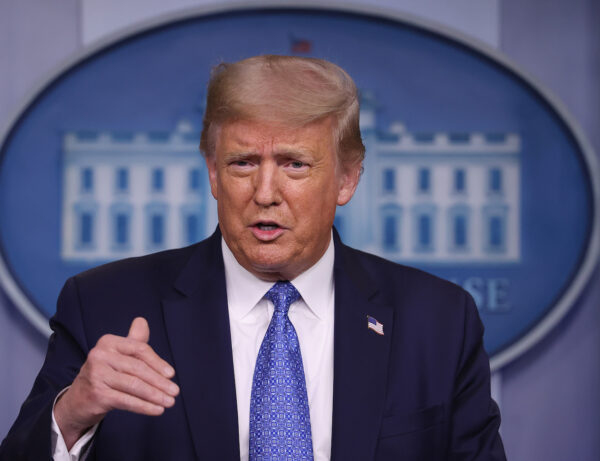 President Donald Trump talks to journalists during a news conference about his administration’s response to the ongoing global CCP virus pandemic in the Brady Press Briefing Room at the White House in Washington, on July 22, 2020. (Chip Somodevilla/Getty Images)“It is a real concern and it’s not just Russia,” he said. “There will be severe consequences for any country that attempts to interfere in our free and fair elections.”O’Brien said that it doesn’t matter whether Russia or China prefers Trump or presumptive Democratic nominee Joe Biden.“Whether their leaders prefer Joe Biden or prefer Donald Trump, it doesn’t matter. We’re Americans. We’re not going to have foreign countries deciding who our next president is going to be. That’s outrageous,” he told CBS.Last week, William Evanina, director of the National Counterintelligence and Security Center, made the assessment that China “prefers that President Trump—whom Beijing sees as unpredictable—does not win reelection.”The CCP is working hard to put pressure on elected officials and candidates party leaders view as being opposed to China’s interests.“Although China will continue to weigh the risks and benefits of aggressive action, its public rhetoric over the past few months has grown increasingly critical of the current Administration’s COVID-19 response, closure of China’s Houston Consulate, and actions on other issues,” Evanina said. He noted that recent statements from Beijing support his assessment.“For example, it has harshly criticized the Administration’s statements and actions on Hong Kong, TikTok, the legal status of the South China Sea, and China’s efforts to dominate the 5G market. Beijing recognizes that all of these efforts might affect the presidential race,” he said.The Trump administration has placed sanctions on officials over rights abuses in China’s western Xinjiang region and curbing freedoms in Hong Kong. He also barred transactions with the CCP-linked owners of WeChat and TikTok.Meanwhile, Secretary of State Mike Pompeo, a frequent critic of the CCP, recently highlighted the decades-long persecution of the Falun Gong spiritual practice. “Extensive evidence shows the PRC [People’s Republic of China] government continues to repress and abuse this community to this day, including reported torture of Falun Gong practitioners and detention of thousands,” he said on July 20, the 21st anniversary of the start of Beijing’s persecution campaign.Jihad Report
Aug 08, 2020 -
Aug 14, 2020Jihad Report
Aug 08, 2020 -
Aug 14, 2020Attacks42Killed183Injured275Suicide Blasts2Countries13